Agency overviewThe Department of Regional NSW was formed in 2020 as a central agency for regional issues. The Department is responsible for building resilient regional economies and communities, strengthening primary industries, managing the use of regional land, overseeing the state’s mineral and mining resources and ensuring government investment in regional NSW is fair and delivers positive outcomes for local communities and businesses.The NSW Department of Primary Industries (NSW DPI) supports the development of profitable primary industries that create a more prosperous NSW and contributes to a better environment through the sustainable use of natural resources.Within NSW DPI, Agriculture (DPI Ag) leads agricultural industry development through extension, science and research, industry policy and regulatory compliance functions to foster sustainable and economic agricultural industries.Primary purpose of the roleThe Horticulture Development Officer – Blueberry undertakes industry development activities within the blueberry industry to enhance its success economically, socially and environmentally. The position will work with a diverse range of industry stakeholders and the wider berry industry, especially Raspberry and Blackberry.   This position is part of the Horticulture Unit of the Plant Systems Branch within Agriculture NSW and is part of a team of 8 horticulture development officers working across NSW in priority horticulture industries.Key accountabilitiesWork with researchers from DPI, other research and development organisations, government, key commodity groups and industry to define opportunities for, and impediments to, competitive and sustainable outcomes for the blueberry industrySource and collate information from industry, relevant recognised research, community and the private sector Develop, refine and distribute extension products that target the adoption of relevant and new technologies that will contribute to sustainable farm outcomes Measure, evaluate and report program and project effectivenessProvide timely information and advice to management within DPI on emerging issues and development opportunities that will enhance the success of NSW horticultureEnsure project outcomes are achieved on time, to quality standards and within agreed scope and budget in line with established agency project management methodology.Build and maintain collaborative relationships with stakeholders, industry partners and organisations to achieve program objectivesComply with work standards for Extension/Development Officers according to the level of appointment in the Professional Officer Progression Criteria (1-4) scale in the Crown Employees (NSW Department of Industry) Professional Officers Award.Key challengesDeveloping and delivering projects that improve the improve productivity, profitability and sustainability of NSW Blueberry Industry. Working autonomously in a regional area with minimal supervision while maintaining constructive working relationships with NSW horticulture team.Key relationshipsRole dimensionsDecision makingThis role:Works with a high degree of autonomy, developing their work priorities with the Leader Northern Horticulture and documented in a workplan Consults on initiatives across NSW DPI Divisions, branches and local units on policy issues that impact on the blueberry industry Conducts industry activities, coordinates relevant activities with other staff and unitsIdentifies needs and opportunities, initiates and helps deliver projects, establishes and participates in research, extension and education teamsProvides technical briefings and recommendations; represents the Department and provides technical input in forums where appropriateAllocates resources and approves expenditure within delegation and budget and consistent with prioritiesRefers to their leader sign offs for major projects, or variations to projects and approvals for expenditure above delegationReporting lineThis position reports to the Leader Northern HorticultureDirect reportsNilBudget/ExpenditureAuthorisation for expenditure of allocated project resources under applicable Departmental delegationKey knowledge and experienceDemonstrated knowledge of the NSW agricultural industry, the specific region and its farming systems, key profit drivers and factors impacting on productivity and sustainabilityProven experience in developing, delivering and evaluating collaborative projects for industryDemonstrated knowledge of the NSW Blueberry Industry.Essential requirements    Degree in Agricultural/Horticultural Science or other relevant disciplineCurrent NSW Driver Licence and the ability and willingness to travelCapabilities for the roleThe NSW public sector capability framework describes the capabilities (knowledge, skills and abilities) needed to perform a role. There are four main groups of capabilities: personal attributes, relationships, results and business enablers, with a fifth people management group of capabilities for roles with managerial responsibilities. These groups, combined with capabilities drawn from occupation-specific capability sets where relevant, work together to provide an understanding of the capabilities needed for the role.The capabilities are separated into focus capabilities and complementary capabilities. Focus capabilitiesFocus capabilities are the capabilities considered the most important for effective performance of the role. These capabilities will be assessed at recruitment. The focus capabilities for this role are shown below with a brief explanation of what each capability covers and the indicators describing the types of behaviours expected at each level.Complementary capabilitiesComplementary capabilities are also identified from the Capability Framework and relevant occupation-specific capability sets. They are important to identifying performance required for the role and development opportunities. Note: capabilities listed as ‘not essential’ for this role are not relevant for recruitment purposes however may be relevant for future career development.ClusterRegional NSWDepartment/AgencyDepartment of Primary IndustriesDivision/Branch/UnitDPI / Agriculture / Plant Systems / HorticultureLocationWollongbar NSWClassification/Grade/BandProfessional Officer Grade 1 – 4Role Family (internal use only)Bespoke / Communication and Engagement / DeliverANZSCO Code311111PCAT Code1119192Date of ApprovalDecember 2022Agency Websitewww.dpi.nsw.gov.auWho       WhyInternalLeader Northern Horticulture Reports to Seeks guidance and provides informationNSW DPI and horticulture industry researchersWork collaboratively to achieve maximum outcomes for NSW sub-tropical horticultural industriesNSW DPI Industry Development officersWork collaboratively with other DPI industry development officersExternalIndustry stakeholders, horticultural producers,interstate DPI agencies, External funding providers and  UniversitiesLiaise with to understand key initiatives, opportunities and risks to production to support project developmentCollaborate with and provide services associated with existing projects, and scope new project concepts and proposalsIdentify and deliver engagement opportunities and assist with delivery of outcomesLead, manage and foster key partnerships and develop strong linkages with interested Broker relationships between farmers and skilled service providers to enable support for the adoption of best practice horticultureDevelop and maintain constructive relationships and foster key partnerships across the national R,D,E & A spectrum Lead and facilitate industry initiativesFOCUS CAPABILITIESFOCUS CAPABILITIESFOCUS CAPABILITIESFOCUS CAPABILITIESFOCUS CAPABILITIESCapability group/setsCapability nameBehavioural indicatorsLevel 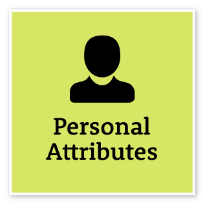 Act with IntegrityBe ethical and professional, and uphold and promote the public sector valuesAct with IntegrityBe ethical and professional, and uphold and promote the public sector valuesRepresent the organisation in an honest, ethical and professional waySupport a culture of integrity and professionalismUnderstand and help others to recognise their obligations to comply with legislation, policies, guidelines and codes of conductRecognise and report misconduct and illegal and inappropriate behaviourReport and manage apparent conflicts of interest and encourage others to do soIntermediateManage SelfShow drive and motivation, an ability to self-reflect and a commitment to learningManage SelfShow drive and motivation, an ability to self-reflect and a commitment to learningKeep up to date with relevant contemporary knowledge and practicesLook for and take advantage of opportunities to learn new skills and develop strengthsShow commitment to achieving challenging goalsExamine and reflect on own performanceSeek and respond positively to constructive feedback and guidanceDemonstrate and maintain a high level of personal motivationAdept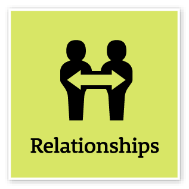 Communicate EffectivelyCommunicate clearly, actively listen to others, and respond with understanding and respectCommunicate EffectivelyCommunicate clearly, actively listen to others, and respond with understanding and respectPresent with credibility, engage diverse audiences and test levels of understandingTranslate technical and complex information clearly and concisely for diverse audiencesCreate opportunities for others to contribute to discussion and debateContribute to and promote information sharing across the organisationManage complex communications that involve understanding and responding to multiple and divergent viewpointsExplore creative ways to engage diverse audiences and communicate informationAdjust style and approach to optimise outcomesWrite fluently and persuasively in plain English and in a range of styles and formatsAdvancedCommit to Customer ServiceProvide customer-focused services in line with public sector and organisational objectivesCommit to Customer ServiceProvide customer-focused services in line with public sector and organisational objectivesFocus on providing a positive customer experienceSupport a customer-focused culture in the organisationDemonstrate a thorough knowledge of the services provided and relay this knowledge to customersIdentify and respond quickly to customer needsConsider customer service requirements and develop solutions to meet needsResolve complex customer issues and needsCooperate across work areas to improve outcomes for customersIntermediate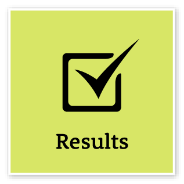 Think and Solve ProblemsThink, analyse and consider the broader context to develop practical solutionsThink and Solve ProblemsThink, analyse and consider the broader context to develop practical solutionsIdentify the facts and type of data needed to understand a problem or explore an opportunityResearch and analyse information to make recommendations based on relevant evidenceIdentify issues that may hinder the completion of tasks and find appropriate solutionsBe willing to seek input from others and share own ideas to achieve best outcomesGenerate ideas and identify ways to improve systems and processes to meet user needsIntermediateDemonstrate AccountabilityBe proactive and responsible for own actions, and adhere to legislation, policy and guidelinesDemonstrate AccountabilityBe proactive and responsible for own actions, and adhere to legislation, policy and guidelinesBe proactive in taking responsibility and being accountable for own actionsUnderstand delegations and act within authority levelsIdentify and follow safe work practices, and be vigilant about own and others’ application of these practicesBe aware of risks and act on or escalate risks, as appropriateUse financial and other resources responsiblyIntermediate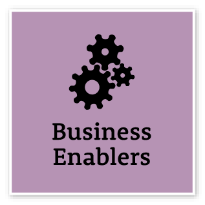 Project ManagementUnderstand and apply effective planning, coordination and control methodsProject ManagementUnderstand and apply effective planning, coordination and control methodsUnderstand all components of the project management process, including the need to consider change management to realise business benefitsPrepare clear project proposals and accurate estimates of required costs and resourcesEstablish performance outcomes and measures for key project goals, and define monitoring, reporting and communication requirementsIdentify and evaluate risks associated with the project and develop mitigation strategiesIdentify and consult stakeholders to inform the project strategyCommunicate the project’s objectives and its expected benefitsMonitor the completion of project milestones against goals and take necessary actionEvaluate progress and identify improvements to inform future projectsAdeptCOMPLEMENTARY CAPABILITIESCOMPLEMENTARY CAPABILITIESCOMPLEMENTARY CAPABILITIESCOMPLEMENTARY CAPABILITIESCOMPLEMENTARY CAPABILITIESCapability group/setsCapability nameDescriptionLevel Display Resilience and CourageDisplay Resilience and CourageBe open and honest, prepared to express your views, and willing to accept and commit to changeIntermediateValue Diversity and InclusionValue Diversity and InclusionDemonstrate inclusive behaviour and show respect for diverse backgrounds, experiences and perspectivesIntermediateWork CollaborativelyWork CollaborativelyCollaborate with others and value their contributionAdeptInfluence and NegotiateInfluence and NegotiateGain consensus and commitment from others, and resolve issues and conflictsIntermediateDeliver ResultsDeliver ResultsAchieve results through the efficient use of resources and a commitment to quality outcomesAdeptPlan and PrioritisePlan and PrioritisePlan to achieve priority outcomes and respond flexibly to changing circumstancesIntermediateFinanceFinanceUnderstand and apply financial processes to achieve value for money and minimise financial riskIntermediateTechnologyTechnologyUnderstand and use available technologies to maximise efficiencies and effectivenessIntermediateProcurement and Contract ManagementProcurement and Contract ManagementUnderstand and apply procurement processes to ensure effective purchasing and contract performanceFoundational